CENTRE for MEDIATION AND RESEARCH, MNLU Mumbai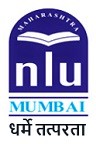 2-Day Workshop                                                                                                                08th and 09th August, 2019Law & Ethics of Reporting of Conflicts/Disputes      APPLICATIONFORM in Media	Please fill out completely so that your registration may be processed promptly.Name: Mr / Ms..............................................................................................................................................................Designation / Title / Occupation......................................................................................Age.......................................Address ................................................................................................................................................................................................................................................................... Mobile No.........................................................................E-mail Address ............................................................................................................................................................Organisation (if any).....................................................................................................................................................Do you want accommodation*?...................................................................................................................................Ifyes,pleasementionexactdates:.....................................................................................................................If yes, please select the accommodation from the categories below:Singlenon-A/Croom	Rs 1,500 pernight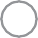 Sharednon-A/Croom	Rs 750 pernight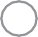 SingleA/CRoom	Rs 3,200 pernightSharedA/CRoom	Rs 1,600 pernight*Room will be available on a first come, first served basis. To be paid on 08th August 2019, at the registration deskCourse fee of Rs 3,500/- enclosed / paid (NEFT / Ref. no.).........................................................................................Signature.......................................................................................................................................................................INSTRUCTIONSThis form may be filled and sent by e-mail attached with the proof of payment by NEFT / IMPS / any other onlinemode:The Online Banking details are as follows-Name of Account Holder	Maharashtra National Law University Mumbai AccountNumber	 8709000100018239Name of theBank	……………….Punjab National Bank, PowaiIFSCCode	 PUNB0870900AccountType	SavingsYour registration shall be confirmed only after the payment.Please write your phone number on the Bank Payment Slip when making payment.4. For any other query, kindly contact:Dipali Ahire: +91 7045092292, ORNeha Gamre: +91 9594909273